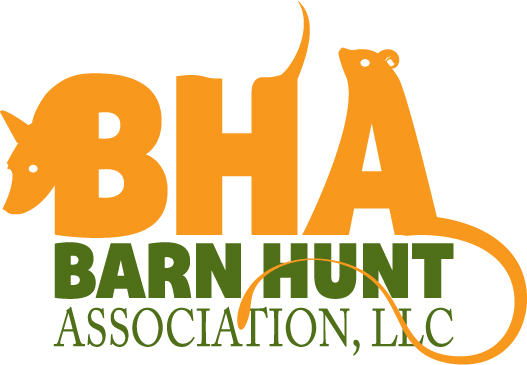 Friday, October 23, 2015One Trial OfferedSaturday, October 24, 2015Two Trials OfferedSunday, October 25, 2015Two Trials OfferedFive Trials OfferedOpportunity to Earn a Title in one weekend!!!Kern County Fairground1142 South P Street Gate 28Bakersfield, Ca 93307Outside on grass, bring shadePermission has been granted by the Barn Hunt Association, LLC for the holding of these barn hunt trials under BHA Rules and Regulations which can be reviewed at www.BarnHunt.comOpen to all Breeds and Mixed Breeds of all sizes!Judge: Traci Murdock, Carrollton, TX (Fri-Sun)Judge: Catherine Leavitt, Freemont, CA (Sat-Sun)Judge: Janet Picard, Fresno, CA (Friday only)Back up Judge: Janet Picard, Fresno, CA (Sat-Sun)Classes offered each trialInstinct offered first trial of each day, Novice, Open, Senior, MasterRing 1 Limited to 60 Runs and Ring 2 limited to 30 runs (Friday)Ring 1 limited to 90 runs and Ring 2 limited to 60 runs (Sat-Sun)Entries Open September 1, 2015Entries Close October 15, 2015Entry Fee is $18 Instinct, $22 Novice-Senior, $24 MastersDay of show entries are $23 Instinct, $27 Novice-Senior, $29 MastersTrial Chairs: Staci Stearns     Teddy2005@scbglobal.netChris Stubbs    dstubbs11@hotmail.comTrial Secretary: Dawn Stubbsdstubbs11@hotmail.com4601 Chaney Ln, Bakersfield, CA 93311Trial CommitteeJan Bittle, Shan Stubbs, Sandy Baker, Rhelda Hughes, Ray StubbsWe will have 2 Rings running concurrently all weekend. Dogs will be run in staged groups of 5, except for Masters. Masters will be staged in groups of 3. Dogs being handled by the same person will run in different blinds.Schedule for FridayGates Open at 9:00amCheck In at 11:00amGeneral Briefing at 11:30amFirst Dog in at 12:00pmFridayTrial 1Ring 1 – Instinct 1, Novice 1, Open 1Ring 2 – Senior 1, Master 1Small-Medium-LargeSchedule for Saturday and SundayGates Open at 6:30amCheck In 6:40amGeneral Briefing at 7:00amFirst Dog in at 7:30amSaturdayTrials 2 and 3Ring 1 – Instinct 2, Novice 2, Open 2, Open 3, Novice 3Ring 2 - Senior 2, Master 2, Master 3, Senior 3Small-Medium-Large SundayTrials 4 and 5Ring 1 – Instinct 4, Novice 4, Open 4, Open 5, Novice 5Ring 2 – Senior 4, Master 4, Master 5, Senior 5Small-Medium-LargeThe judges will decide when and if they want to take a lunch break on Saturday and Sunday.EXHIBITOR INFORMATIONEntriesDogs may enter both the Instinct Test and Novice class in the same trial until the dog has earned the RATN title and then they cannot enter the Instinct Test.All entries must be accompanied by entry fees and agreement signature to be valid.A returned check does not constitute a valid entry. There will be a $25 fee for all returned checks.Height Divisions13" and under               13.1 to 18"               over 18"Small                            Medium                    LargeMove-UpsMove-ups will be accepted trial to trial.AwardsQualifying ribbons will be awarded for all qualifiers. Rosette ribbons will be awarded for first through fourth place in Novice through Master. Rosette ribbons will be awarded for new titles earned. High In Class will be awarded in Novice, Open, Senior, and Master classes.Volunteer WorkersWe will need volunteers throughout the trial to help with various jobs whether it be a rat rangler, scribe or course building. FoodThere are several fast food and full service restaurants within 5-10 minutes west of the fairgrounds.Directions to the Trial SiteKern County Fairgrounds:  1142 South P Street, Bakersfield, CA 93307. Gate # 28From Highway 99, North or South, take Ming Avenue East, approximately 2 miles then left on "P" Street, then turn right into gate #28.From Highway 58, take Union Avenue South turn right on Ming Ave., turn right on "P" street then turn right into gate #28.VeterinariansBakersfield Veterinary Hospital        Animal Emergency & Urgent Care8610 Harris Road                               4300 Easton DriveBakersfield, CA 93311                       Bakersfield, CA 93309Phone: 661-327-4444                        Phone: 661-322-6019AccommodationsOwners must assume full responsibility. Early reservations are recommended. Please check pet policies when making reservations rules are subject to change. BHA rules & common courtesy: you are responsible for picking up after your dogs at the motels & the show site.Best Western Crystal Palace Inn, 2620 Buck Owens Boulevard (661) 327-9651Best Western Hill House Inn, 700 Truxtun Avenue (661) 327-4064Doubletree Hotel, 3100 Camino Del Rio Court (661) 323-7111La Quinta Inn, 3232 Riverside Drive (661) 325-7400Vagabond Inn, 6501 Colony Street (661) 831-9200RV parking at the fairground with full hook-ups and is $25 for the weekend, there is no charge for tent camping.  You may arrive at 9am on Friday.Bitches in season policyBitches in season (BIS) MAY compete in barn hunt trials. They will run at the end of each class and be staged separate from other dogs. They must wear pants/britches at all times (including while on course) when not being pottied. Owners of BIS must crate/confine their dogs away from traffic and other dogs and should post “dog in season” signs on their crate/in their area, and potty the dog away from other competitors. Owners of BIS must make their condition known to trial secretary prior to arrival if possible or upon arrival if prior notice is not possible. They should also make condition known at trial briefing. Failure to notify the club and competitors of a BIS will result in a disqualification and dismissal from show grounds.AggressionAny dog behaving in a threatening or aggressive manner toward another dog or person may be dismissed from the fun test if justification is found to do so by the judge or trial committee. Any dog approaching the judge in a threatening manner inside the ring may be dismissed at the judge’s discretion. All dogs are expected to be able to work within the closed area with a judge and a rat wrangler in close proximity. Entry fees will not be refunded in the event that a dog is absent, disqualified, excused, or barred from competition by action of the trial Committee.Collars and LeashesElectronic collars and devices are not allowed on trial grounds. Head halters are not allowed on trial grounds. Flexi/Retractable leads are not allowed on the trial grounds.At no time should dogs be tied up or otherwise left attached to something other than a human. Dogs may not be brought to the line in any disallowed collar.Approved collars include flat snap or buckle collars of solid construction and leather or nylon leads. Limited slip martingale collars are allowed.Single piece slip collars/leads are allowed.Harnesses, with the exception of head-halter types, are allowed.Dogs MUST run “naked,” without a collar/harness.Dogs should be brought to the ring with collars/harnesses that can be quickly removed and replaced.Elimination on Course Elimination on the course is will result in an NQ (non-qualifying) score for the dog, and the dog must be immediately removed from the course and is not allowed to continue. Elimination includes urination, defecation, and/or spitting up/throwing up. Belly bands are not allowed. If a Bitch in Season squats in the ring with the clear motion of peeing, she will be NQ’d  and is to be removed even with pants on.Cleaning up after dogsPlease be considerate about picking up after your dogs and leaving the grounds as you found them. Any exhibitor failing to do so may be excused without benefit of refund if the Event Committee deems the exhibitor to be in violation of this requirement.Cancellation PolicyEvery attempt will be made to hold a Barn Hunt Association, LLC event as scheduled. In the event of an “Act of God” such as fire, flood, etc. an event may be canceled. In such an event, entry fees will not be refunded. Entries will be refunded for injured dogs with veterinary documentation.Loud/Disruptive dogsDogs that are loud and disruptive may be asked to locate away from the rings/crating area and/or staged away from the other dogs getting ready to compete. If you have a vocal dog it is best to bring this up during the briefing. Assumption of Risk; Owners or handlers participating in a trial do so at their own risk and agree to assume responsibility for damage caused by themselves, or by their dogs and hold the trial club and Barn Hunt Association harmless for any injury sustained by their dog or by a person during the trial. By entering a trial, owners attest that they have read, understand, and will abide by, all Barn Hunt Rules.AGREEMENTI certify that I am the actual owner of the dog, or that I am the duly authorized agent of the actual owner whose name I have entered above. In consideration of the acceptance of this entry, I (we) agree to abide by the rules and regulations of the Barn Hunt Association, LLC in effect at the time of this event, and by any additional rules and regulations appearing in the premium list for this event, and further agree to be bound by the liability waiver with my entry. I (we) certify and represent that the dog entered is not a hazard (dog or human aggressive) to persons or other dogs.  This entry is submitted for acceptance on the foregoing representation and Agreement. I (we) agree to conduct myself (ourselves) in accordance with all Barn Hunt Association, LLC Rules and Regulations and to abide by decisions made in accord with them.LIABILITY WAIVERI (we) acknowledge that if this application for the entry of this dog is made available to me (us) for participation in a Barn Hunt event, that I (we) agree that this facility has the right to refuse the entry of this dog and/or they reserve the right to dismiss the dog and myself for cause which Barn Hunt deems to be sufficient. In consideration of the acceptance of this and the opportunity to train my dog(s), I (we) agree to hold Barn Hunt Association, LLC, Kern county Fairground, Kern Canine Activities, and all associates harmless from any claim for loss or injury which may be alleged to have been caused directly or indirectly to any person or thing by the act of this dog or dogs while in or upon the premises or grounds or near any entrance thereto, and I (we) personally assume all responsibility and liability for such claim, and I (we) further agree to hold the aforementioned parties harmless from any claim for damage or injury to the dog or myself, either physically or mentally, whether such loss, disappearance, theft, damage or injury, be caused or alleged to be caused by negligence while in or upon the premises of the Barn Hunt grounds. The terms of this agreement bind the parties for the current period of training, and all subsequent classes/training/events in which they hereafter participate.MEDIA RELEASE FORMI hereby authorize club-appointed videographer and/or photographer to use, reproduce, and/or publish photographs and/or video that may pertain to me, including my image, likeness and/or voice without compensation. I understand that this material may be used in various publications, public affairs releases, recruitment materials, the BHA LLC website, yahoo group or face book page, or for other related endeavors. This authorization is continuous and may only be withdrawn by my specific rescission of this authorization. Consequently, the BHA, LLC or show-giving club may publish materials, use my name, photograph, and/or make reference to me in any manner that the Corporation or project sponsor deems appropriate in order to promote/publicize service opportunities.___________________Kern Canine Activities____________________Licensed Barn Hunt Trial October 23, 24, 25 2014October 23 October 24October 25Friday		   Saturday					      SundayTrial 1                         Trial 2                         Trial 3                      Trial 4                          Trial 5Instinct		   Instinct	      Novice	       Instinct		NoviceNovice		   Novice	      Open	       Novice		OpenOpen		   Open		      Senior	       Open		SeniorSenior		   Senior		      Master	       Senior        	MasterMaster	  	   Master		      			       Master		Fees:  $18 Instinct, $22 Novice – Senior, $24 MasterDay of Fees: $23 Instinct, $27 Novice-Senior, $29 Master   I enclose entry fees in the amount of $________________(Includes $1.50 BHA Recording Fee)Payable to:  Kern Canine ActivitiesAddress:  4601 Chaney Lane, Bakersfield CA 93311Actual Owner(s):___________________________________________________________________Owner’s Address: __________________________________________________________________City: State: Zip Code: _______________________________________________________________Name of Owner’s Agent/Handler (if any):________________________________________________*BHA Registration #:_________________ Breed:_________________________________________Full Name of Dog: ____________________________________ Call Name:____________________Sex:   M    F      DOB: ______________ **Height Class:  S     M     L    Dog’s actual height:_________*Barn Hunt Registration number required for valid entry. Register your dog online at: www.barnhunt.com. Allow at least two (2) business days to receive a Barn Hunt number.** S = 13" and under, M = 13.1" to 18", L = over 18" Signature of owner or his agent authorized to make this entry and have read the Agreement and Media Release: Name: ____________________________________Date:_____________________________    Telephone: _____________________________  Email:____________________________________ENTRIES WILL BE CONFIRMED BY EMAIL.  PLEASE WRITE YOUR EMAIL CLEARLY.